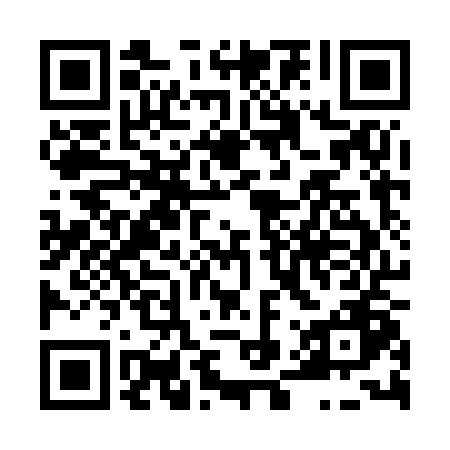 Prayer times for Belcovice, Czech RepublicWed 1 May 2024 - Fri 31 May 2024High Latitude Method: Angle Based RulePrayer Calculation Method: Muslim World LeagueAsar Calculation Method: HanafiPrayer times provided by https://www.salahtimes.comDateDayFajrSunriseDhuhrAsrMaghribIsha1Wed3:225:3712:555:598:1410:192Thu3:195:3512:556:008:1610:223Fri3:175:3312:556:018:1710:244Sat3:145:3212:556:028:1910:275Sun3:115:3012:556:038:2010:296Mon3:085:2812:556:048:2210:327Tue3:055:2712:556:058:2310:358Wed3:025:2512:546:068:2410:379Thu2:595:2412:546:068:2610:4010Fri2:565:2212:546:078:2710:4211Sat2:535:2112:546:088:2910:4512Sun2:505:1912:546:098:3010:4813Mon2:475:1812:546:108:3110:5114Tue2:445:1712:546:118:3310:5315Wed2:415:1512:546:118:3410:5616Thu2:385:1412:546:128:3510:5917Fri2:385:1312:546:138:3711:0118Sat2:375:1112:546:148:3811:0319Sun2:375:1012:546:148:3911:0420Mon2:375:0912:556:158:4111:0521Tue2:365:0812:556:168:4211:0522Wed2:365:0712:556:178:4311:0623Thu2:355:0612:556:178:4411:0624Fri2:355:0512:556:188:4511:0725Sat2:355:0412:556:198:4711:0726Sun2:345:0312:556:208:4811:0827Mon2:345:0212:556:208:4911:0928Tue2:345:0112:556:218:5011:0929Wed2:345:0012:556:218:5111:1030Thu2:335:0012:566:228:5211:1031Fri2:334:5912:566:238:5311:11